ITALIA  	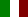 RiferimentoEURES TrentoMansioneSoftware Developer for the Digital Humanities Research UnitSoftware Developer for the Digital Humanities Research Unit (FBK)
N. POSTS 1 - LOCATION TRENTO (ITALY)
DESCRIPTION The activities of the research unit “Digital Humanities” (DH) are mainly focused on the development and implementation of techniques for semantic analysis of texts and their application to inter-disciplinary projects,
in collaboration with social and political scientists, history scholars, education and cultural heritage institutions. Another topic of interest is the study of language complexity, both in diachronic and synchronic perspective, and its impact on automated text simplification.
More information https://ict.fbk.eu/units/dh/
The candidate will work in the scope of the European project PROTECTOR, which aims to design, develop and deliver novel technologies and solutions to enhance the protection of all places of worship in Europe.
Specifically, the activities will aim at developing and integrating the technologies for collecting data related to religious hatred from social media and analyzing them, putting them in connection with religious-based rumours and fake news.
Requirements:
 M.Sc. in Computer Engineering or Computer Science (or equivalent degrees);
 Very good programming skills, preferably Python and/or Java;
 Good command of existing natural language processing tools and pipelines (e.g. Stanza, CoreNLP) as well as of libraries for deep learning applied to text analysis (e.g. TensorFlow, HuggingFace, PyTorch);
 Past work experience in a research environment;
 Very good oral and written English and Italian;
 Team work attitude;
 Good communication and relational skills
Employment: Fixed term contract, full time. Start date: preferably by August, 2021 End date: 31 March, 2023 Gross annual salary: about 34.500 € Benefits: flexi- time, company subsidized cafeteria or meal vouchers, internal car park, welcome office support for visa formalities, accommodation etc., supplementary pension and health found, training courses, public transport, sports facilities, language courses fees.
Further details at https://www.fbk.eu/en/work-with-us/
HOW TO APPLY For more info and on line application see at https://jobs.fbk.eu/SedeTRENTONumero posti1TitoloM.Sc. in Computer Engineering or Computer ScienceSito:https://jobs.fbk.eu/Scadenza:30/06/2021RiferimentoEURES Milano Rif. 39/2021MansioneScientific Research AssistantWould you like to take the opportunity to work for a European Agency based in Parma, Italy? If you have a good proficiency in English and previous experience in scientific research this could be your chance to work in a multicultural and dynamic environment.
We are looking for a
Scientific Research Assistant Rif. 39/2021.
Job responsibilities:
• Collecting and collating data from scientific databases;
• Undertaking literature searches and reviews on selected scientific topics;
• Providing editorial support, including aligning of draft opinions with standard formats;
• Contribute to drafting of preparatory background information;
• Planning and monitoring deadlines;
• Writing of meeting minutes.
Skills and knowledge required:
• Excellent knowledge of English (at least B2 level);
• Previous experience in generating, collecting evidence and performing statistical analysis of data. Writing and reviewing scientific documents such as background documentation, scientific reports, prepare presentations;
• Past working experience in a scientific environment would be considered an asset;
• High ability to work with others, learning agility, results driven;
• Proficiency in IT tools, standard office software and electronic management of documents and data.
Assignment: initial contract 3 months, with possibility of extensions.
Salary: approx €1800 per month before taxes.
Work modalities: initially working from home (from Italy only), relocation to Parma required in the future.
To apply for this position, please send your English CV to
efsa@randstad.it and cc to eures@afolmet.itSedeParmaNumero posti1Email:efsa@randstad.it and cc to eures@afolmet.itScadenza:31/12/2021RiferimentoEURES Milano Rif. 38/2021MansioneHR administrative assistant in the Talent Selection team.Would you like to take the opportunity to work for a European Agency based in Parma, Italy? If you have a good proficiency in English and previous experience in human resources this could be your chance to work in a multicultural and dynamic environment.
We are looking for a
HR administrative assistant in the Talent Selection team.
Job responsibilities:
The interim will provide central administrative support to the the team for the transactional activities and namely:
• Provide administrative support to recruiters in all phases of the recruitment process including: preparation of vacancies and questionnaires for the publication in Taleo, provision of administrative support to the Selection Board and managing the correspondence with candidates;
• Support the management of the recruitment mailbox;
• Prepare tables and reports using Taleo and other sources.
Skills and knowledge required:
• Excellent knowledge of English (at least C1 level)
• At least 1 year of relevant HR working experience;
• Good knowledge of HR principles in the area of selection and recruitment;
• Hands-on experience with Oracle Taleo;
• Behaviourial competences: working with others, cooperation as well as ability to work autonomously; learning agility; problem solving; communication with different types of stakeholders;
• Proficiency in IT tools, standard office software and electronic management of documents and data.
Assignment: initial contract 3 months, with possibility of extensions.
Salary: approx €1800 per month before taxes.
Work modalities: initially working from home (from Italy only), relocation to Parma required in the future.
To apply for this position, please send your English CV to
efsa@randstad.it and cc to eures@afolmet.itSedeParmaNumero posti1Email:efsa@randstad.it and cc to eures@afolmet.itScadenza:31/12/2021RiferimentoEURES Milano Rif. 37/2021MansioneBiological Hazards and Contaminants Scientific Research OfficerWould you like to take the opportunity to work for a European Agency based in Parma, Italy? If you have a good proficiency in English and knowledge of epidemiology, antimicrobial resistance and food-borne pathogens this could be your chance to work in a multicultural and dynamic environment.
We are looking for a
Biological Hazards and Contaminants Scientific Research Officer Rif. 37_2021.
Job responsibilities:
• Support the team during multi- country foodborne outbreaks, in the evaluation of data, including epidemiological, traceability and molecular typing data, for the production of Rapid Outbreak Assessments and Joint Notification Summaries;
• Contribute to the validation and assessment of data on zoonoses, foodborne outbreaks and antimicrobial resistance in order to prepare background information to be included in the documents mentioned above;
• Provide scientific and administrative support to the activities of the respective panel and working groups (i.e. preparation of working documents, scientific opinions, etc.);
• Contribute to data collection and collation aimed at preparing scientific materials;
• Contribute to analyse and evaluate data for preparing working documents related to the scientific assessment;
• Contribute to draft and review scientific outputs through the provision of evidence-based risk assessment.
Skills and knowledge required:
• Excellent knowledge of English (at least B2 level) • Between 2
and 4 years of relevant working experience;
• Experience in generating, collecting and collating evidence, as well as in writing and reviewing scientific documents, analyzing and interpreting data with statistics;
• Knowledge of antimicrobial resistance, epidemiology, food-borne pathogens, zoonoses surveillance, food hygiene, molecular typing, risk assessment methodology, food-borne outbreak investigation;
• Working with others, analysis and problem solving.
Assignment: initial contract 3 months, with possibility of extensions.
Salary: between €1800 and €3000 per month before taxes depending on years of experience.
Work modalities: initially working remotely (from Italy only), relocation to Parma required in the future.
To apply for this position, please send your English CV to
efsa@randstad.it and cc to eures@afolmet.itSedeParmaNumero posti1Email:efsa@randstad.it and cc to eures@afolmet.itScadenza:31/12/2021RiferimentoEURES Milano Rif. 36/2021MansioneAdministrative Assistant - Application Desk DepartmentWould you like to take the opportunity to work for a European Agency based in Parma, Italy? If you have a good proficiency in English and previous experience in administrative roles within international organisations this could be your chance to work in a multicultural and dynamic environment.
We are looking for an
Administrative Assistant Rif. 36/2021 to work in the Applications Desk department.
Job responsibilities:
Provide administrative support on applications for regulated products;
• Use of new tools in place for applications;
• Liaise with other administrative and scientific colleagues;
• Acknowledge reception of dossiers and mandates;
• Prepare letters for signature;
• Keep up to date complex internal monitoring tables in Excel;
• Insert and manage data in APPIAN;
• Report to possible issues to the coordinator;
• Managing of functional mailboxes;
• Following up deadlines;
• Drafting documents in formal English.
Skills and knowledge required:
• Excellent knowledge of English (at least B2 level);
• At least 1 year of relevant working experience in performing various administrative tasks within international organisations;
• Good knowledge of Microsoft Excel and Outlook (required), as well as APPIAN and document management system (preferable);
• Previous experience on interaction with stakeholders such as member states, European Commission and the public would be considered an asset;
• Behavioural competencies: customer oriented, excellent team player, ability to switch quickly from one task to the other.
Assignment: initial contract 3 months, with possibility of extensions.
Salary: approx €1800 per month before taxes.
Work modalities: initially working from home (from Italy only), relocation to Parma required in the future.
To apply for this position, please send your English CV and Cover letter to
efsa@randstad.it and cc eures@afolmet.itSedeParmaNumero posti1Email:efsa@randstad.it and cc to eures@afolmet.itScadenza:31/12/2021RiferimentoEURES TrentoMansioneecnologo/sperimentatore nel settore dell’agricoltura biologica con esperienza nell’ambito delle colture arboreeTecnologo/sperimentatore nel settore dell’agricoltura biologica con esperienza nell’ambito delle colture arboree.
N. POSTI 1 SEDE DI LAVORO SAN MICHELE ALL’ADIGE (TRENTO)
DESCRIZIONE La Fondazione Edmund Mach (FEM) è una fondazione privata - ente strumentale della Provincia Autonoma di Trento - che opera con eccellenza nell’ambito della ricerca scientifica nei settori Agricoltura, Ambiente e Foreste.
La risorsa sarà assegnata all’Unità Agricoltura Biologica e dovrà operare nelle attività di sperimentazione e consulenza tecnica in frutticoltura.
L’attività di sperimentazione sarà indirizzata allo sviluppo e validazione di tecniche di coltivazione compatibili con il regolamento che disciplina la produzione biologica con particolare riferimento alla gestione fitosanitaria della coltura e al miglioramento della fertilità del suolo.
Sotto la supervisione di un tecnologo di livello superiore la risorsa collaborerà nelle attività di:
- Predisposizione di piani sperimentali relativi alla conduzione agronomica delle colture arboree con particolare attenzione alla protezione delle piante e alla fertilità del suolo;
- Elaborazione e interpretazione di dati relativi alle prove sperimentali e dei monitoraggi territoriali inerenti le diverse problematiche fitosanitarie e di fertilità del suolo in frutticoltura biologica;
- Attività di consulenza specialistica ai produttori in regime di Agricoltura Biologica;
- Predisposizione di prodotti di divulgazione tecnico-scientifica.
Requisiti professionali:
- Laurea magistrale in Scienze e tecnologie agrarie;
- Conoscenza della lingua italiana (livello minimo C1) e della lingua inglese (livello minimo B1), accertata in sede di colloquio.
Si offre:
contratto a tempo indeterminato, CCPL Personale Fondazioni di Ricerca inquadramento di Tecnologo/Sperimentatore di quarto livello, compenso attuale lordo annuo incluse 13° e 14° mensilità di Euro 34.563,94.
https://trasparenza.fmach.it/Amministr azioneTrasparente/Personale/Contrattazione -collettiva/CCPL-Personale-Fondazioni-di- Ricerca),
Tutte le informazioni sull’offerta, sui requisiti generali di ammissione, criteri di selezione sono disponibili al seguente link:
https://www.fmach.it/Servizi- Generali/Lavora-con-noi
CANDIDATURA https://www.fmach.it/Servizi- Generali/Lavora-con-noiSedeSan Michele all'Adige (TN)Numero posti1TitoloLaurea magistrale in Scienze AgrarieSito:https://www.fmach.it/Servizi-Generali/Lavora-con-noiScadenza:04/07/2021RiferimentoEURES TrentoMansioneAUTISTA CON PATENTE CE O DE +CQCAUTISTA CON PATENTE CE O DE +CQC
N. POSTI 1
SEDE DI LAVORO: Lavis (Trento)
VALIDA FINO 15.07.2021
DESCRIZIONE Ditta di autotrasporti con sede a Lavis (Trento) cerca un AUTISTA CON PATENTE CE oppure DE e CQC per trasporti nazionali e internazionali con semirimorchi telonati.
Requisiti:
 esperienza di almeno un anno nella mansione
 patente CE oppure DE; + CQC - carta qualificazione conducente.
Si offre contratto full time a tempo indeterminato
Sono previste trasferte di lavoro su territorio nazionale e internazionale.
Stipendio lordo base annuo € 24.505,18 a cui si aggiunge la quota variabile in base alle trasferte effettuate.
CANDIDATURA Inviare candidature (CV e lettera di presentazione) a
eures.adl@provincia.tn.it e in copia a eures@afolmet.it
inserendo in oggetto "AUTISTA SB"SedeLavis (TN)Numero posti1Email:eures.adl@provincia.tn.it e in cc a eures@afolmet.itScadenza:15/07/2021RiferimentoEURES Milano Rif. 35/2021MansioneDigital Project ManagerRequired profile: Digital Project Manager
No of available posts: 1
Place of work: Italy, preferably in Milan
Deadline for applications: 31th July 2021
Job description: Digital Project Manager:
Task:
• Manage the implementation of digital projects
• Plan projects, define phases, identify those responsible ...
• Taking requirements and understanding the needs
• Development of functional documentation
• Parameterization and management of the electronic commerce platform
• Reporting and analysis
• User training
• Control and monitorization of projects*
• Detection and implementation of process improvements
JV’s Contract:
Type of contract: permanent Hour/week.:40
Salary (currency): based on skills capped at 35K€/year
Candidate’s requirements:
Educational level: Higher Education (Bachelor’s Degree or higher, Certificate of Higher Education or higher, preferably in Computer Science, Statistics or Business Management)
Professional experience: Over 2 years as digital project manager, preferably digital transformation or customer service in transversal areas.
LANGUAGE SKILLS:
Italiano C2, English B2, Spanish( Valuable) B1
Computer skills: Excel, PowerBI, ERPs, CRMs, SGAs
Driving license: Not required, but useful
Other requirements: Experience with Drupal, Navision skills, good Spanish level.
How to apply: Send CV and cover letter by mail in Italian or English to María Figuerola Caballero e-mail:
mfcaballero@amara.es and CC to eures@afolmet.it
The employer commits to communicate the closing of job vacancy and the results of interviews.SedeMilanoposti1TitoloBachelor degreeEmail:mfcaballero@amara.es and CC to eures@afolmet.itScadenza:31/07/2021RiferimentoEURES Milano Rif. 34/2021MansioneSenior Offshore Account ManagerRequired profile: Senior Offshore Account Manager -No of available posts: 1
Place of work: Milan or Paris (2nd choice)
Job description:
https://career5.successfactors.eu/sfcareer /jobreqcareer? jobId=33062&company=lloydsregiP
We are a leading international provider of classification, compliance & consultancy services to the marine & offshore industry, helping our customers design, construct & operate their assets to the highest levels of safety & performance.
We are shaping the industry’s future through the development of novel & innovative technology for the next generation of assets, while continuing to deliver solutions for our customers every day.
You will: Our Marine & Offshore is a recognised, world-leading professional compliance and advisory services organisation in O&G market covering upstream, midstream and downstream sectors. We specialise in compliance services & expert advice across a broad spectrum of standards, schemes & business improvement services.
In Offshore Services, we certify the project compliance with applicable regulatory and statutory frameworks and with LR Rules for Offshore Units and recognised codes, standards & regulations. We also partner with companies to provide tailored high-quality 3rd part surveillance and risk & engineering advisory services to O&G operator, EPCs and vendors.
The scope of this role is:
• to manage a group of accounts to achieve the margin and market share growth of the M&O business, in line with the area Long Range Plan (LRP);
• to act as the main point of contact for the assigned group of accounts, focusing on the customer experience to enhance loyalty and build long-term relationships;
• to deliver the assigned sales, revenue, margin and cash targets;
• to assist coordinate a group of account managers not fully dedicated to O&G market.
In details, you will:
• Support the Area Business Development Manager to routinely review and identify the clients within the territory that represent the greatest opportunity relative to cost to serve.
• Support the Area LR commercial and marketing teams (not fully dedicated to O&G sector) to develop strategies and initiatives that are aligned to and focus on driving growth.
• Support the account segmentation analysis with the account team manager, categorising the accounts within the area into Growth, Strategic, Streamline or Status accounts.
• Develop a thorough understanding of the assigned key accounts clients’ business to articulate a clear ‘why LR’ value proposition that will resonate with the client and the challenges of their key stakeholders.
• Maintain a thorough understanding of LR’s main competitors in the area and share this understanding as necessary with the area, global and central commercial teams.
• Develop and maintain account plans for the assigned accounts, that optimise the margin performance for the segment, area, and the global LR business across the areas and different business streams.
• Drive key client retention, renewals, upsells and client satisfaction.
• Under the guidance of the Area Business Development Manage, provide input and insight into the Sales and Marketing plan (SMP) with the actions necessary to deliver the area Long Range Plan (LRP).
• Regularly analyse and report to the account team manager the expected sales performance within a period, based on sales pipeline, individual win rates, market trends, forecasts and competitor activity.
• Act as the main point of contact for the assigned accounts and work closely with the area client care team and key stakeholders to ensure the client relationship is managed effectively at all times.
• Deliver financial and operational performance against agreed budget targets, in line with the expected area contribution to the Marine & Offshore financial plans.
• Input and regularly update all opportunities in Salesforce, demonstrating model behaviors to promote the effective use of Salesforce.
• Ensure that for all large bids involving multiple internal stakeholders, a bid leader is agreed from the outset, with defined roles and responsibilities understood by the opportunity capture team.
• Collaborate extensively and actively engage with the growth product specialists and account managers in different teams or areas to support opportunities and projects as required.
• Stakeholder Mapping: Develop and regularly maintain a stakeholder engagement plan for each assigned account and establish clear metrics and accountability for all internal stakeholders linked to the account plan.
• Organise frequent executive level engagement with specified clients and ensure strategic relationships are maintained between LR’s senior management and the clients’ senior management.
• Take accountability for the accuracy and quality of the opportunity and account data input into Salesforce to ensure confidence in the performance reporting and sales forecasts.
• Report on client meetings and all aspects of competitor activity for each client. Disseminate this information to relevant internal stakeholders and share updates during relevant sales team meetings.
• Focus on ensuring we maintain superior customer service levels, operational excellence and strategic insight
• Feedback Handling: Seek and review client feedback, facilitate resolution of complaints promptly, and disseminate lessons learned to service delivery and client care teams as appropriate, in line with GMS and SLAs.
• Track account revenue, margin and sales performance and oversee contract management for assigned accounts, including securing contract renewals.
• Manage debt recovery and work with the area accounts payable team to support as required, the collection of payments that are overdue by 90 days or more for the assigned accounts.
• Proposal Development: Ensure high quality proposals and competitive quotes are produced for the assigned accounts, to expand LR’s existing revenue, market share and relationship with the clients. Support the account team manager as required and actively participate in events, conferences, and workshops to network and promote LR.
• Ensure the ByD processes are followed as per the GMS and the full service scope that has been contracted with the client is clearly documented and communicated to the service delivery teams.
• Conduct activities in line with internal procedures, legislation and accreditation schemes, and pursue Continuous Professional Development to maintain a high level of discipline knowledge and awareness.
• Represent LR in external events
You will need
• A degree or equivalent from a tertiary organisation recognised by Lloyd's Register within the relevant field of engineering or physical science or qualifications from a marine or nautical institution and relevant sea-going experience as a certificated ship's officer.
• Proficiency in the English Language commensurate with the work
• Significant experience in Key Account management field and relationship network, preferably in O&G environment with an in depth understanding of sales and client care principles.
• Significant experience in leading an Account management team or Sales team in a virtual/international context, preferably in O&G environment.
• Significant negotiation skills to secure accounts at a profit.
• Strong commercial awareness. Ability to develop strategic action plans based on input from key persons.
• Strong knowledge of financial, budgetary planning, business planning, reporting and management.
• Strong team spirit. Excellent professional people skills to improve performance across the area of business.
• Thorough understanding of the O&G environment to manage commercial focus and find new business opportunities.
• Ability to communicate effectively at different levels within organisations and to influence successfully and openly at all levels – both inside our organisation and outside in the business.
• Ability and understanding to participate, communicate, positively contribute and add value in marine & offshore supply chain and technical discussions with clients and LR colleagues alike.
• Ability to understand and assess complex and sometimes unfamiliar situations, visualise solutions and see through to resolution.
• Enjoyment of building relationships, with the ability to pro- actively drive development of a network of key relationships internally and externally.
• High emotional intelligence with strong awareness of cultural differences within the countries; Demonstrate motivational skills in directing colleagues to achieve business objectives.
• Ability to embrace diversity and delegate and capitalise on the strengths of the team, proven track record of creating a culture of learning and development.
• Flexible approach to adjust role as the position develops.
• Knowledge of standard IT programmes, Salesforce and comfortable in using proprietary software for business processes
Who we are: LR is a professional services company specialising in engineering & technology solutions that improve the safety & performance of complex, critical infrastructure. Our technical expertise is supported by more than 258 years of heritage from our beginnings as a marine classification society. We now operate across multiple industry sectors in over 75 countries employing 6,745 employees supporting 60,000 customers.
Type of contract: Permanent Hour/week.: 37.5 Salary (currency): 90.000€ Further benefits. Car, Lunch Allowance, Travel expenses: Yes
Educational level: Engineering Degree in Science or Naval Engineering Professional experience: At least 10 years of significant experience in Key Account management field and relationship network, preferably in Oil&Gas environment with an in depth understanding of sales and client care principles
Language Skills: English C2 - Computer skills: Knowledge of standard IT programmes, Salesforce and comfortable in using proprietary software for business processes - Driving license: Yes
How to apply: make the application at this link
https://career5.successfactors.eu/sfcareer /jobreqcareer? jobId=33062&company=lloydsregiP
Send to: use the link above to apply and be reviewed by the Hiring Manager e-mail:
Guillaume.tertre@lr.org and CC to eures@afolmet.itSedeMilano o Parigiposti1TitoloEngineering Degree in Science or Naval EngineeringEmail:Guillaume.tertre@lr.org and CC to eures@afolmet.itSito:https://career5.successfactors.eu/sfcareer/jobreqcareer?jobId=33062&company=lloydsregiPScadenza:31/12/2021RiferimentoEURES Milano Rif. 33/2021MansioneConducenti di Linea Bus, Filobus, Tram patenti CQC ed D/DEProfilo Richiesto: Conducenti di Linea Bus, Filobus Tram
N.° posti: 350
Sede di lavoro: Milano
Descrizione:
Conducenti Full time: ATM Nell'ambito del potenziamento della Direzione Operations Esercizio Superficie, si inserisce la selezione di Conducenti di Linea dalla comprovata esperienza almeno triennale nel trasporto persone, da inserire con contratto a tempo determinato full-time.
Desideriamo entrare in contatto con candidati maturi e responsabili, dotati di spiccato senso civico ed etico, che riconoscano nel ruolo di conducente l'opportunità di investire il proprio impegno e la propria professionalità per garantire ai nostri passeggeri un servizio di trasporto costantemente efficiente, sicuro e confortevole.
Requisiti richiesti:
possesso della patente D/DE; possesso della carta di qualificazione del conducente (CQC) per il trasporto di persone;
comprovata esperienza di guida, almeno triennale, maturata in società di TPL e/o nel settore Gran Turismo; disponibilità a lavorare su turni rotativi, anche notturni e festivi.
Sono inoltre richieste: orientamento al cliente; gestione dello stress; elevata soglia di attenzione; spiccate doti di problem solving; precisione e affidabilità.
Per tutte le altre informazioni si invita a consultare il sito ATM.
Conducenti Part time: ATM Nell'ambito del potenziamento della Direzione Operations Esercizio Superficie, inserisce la selezione per Conducenti di Linea, anche alla prima esperienza nel settore trasporto passeggeri, da adibire alla guida di tram, autobus e filobus.
In particolare, l'inserimento a tempo determinato delle nuove risorse avverrà tramite contratto di lavoro in part-time verticale con trasformazione su base volontaria in full-time entro quindici mesi dalla data di assunzione.
Si ricercano candidati maturi e responsabili, dotati di spiccato senso civico ed etico, che riconoscano nel ruolo di conducente l'opportunità di investire il proprio impegno e la propria professionalità per garantire ai passeggeri un servizio di trasporto costantemente efficiente, sicuro e confortevole.
Requisiti richiesti:
possesso della patente D/DE; possesso della carta di qualificazione del conducente (CQC) per il trasporto di persone;
disponibilità a lavorare su turni rotativi, anche notturni e festivi.
Sono inoltre richieste:
orientamento al cliente; gestione dello stress; elevata soglia dell'attenzione; spiccate doti di problem solving; precisione e affidabilità.
Per tutte le altre informazioni si invita a consultare il sito ATM.
Tipo di contratto: Determinato
Rinnovabile: si
Lingue Richieste: ITALIANO C2
Patente di guida: CQC D/E
Modalità di presentazione della candidatura:
Inviare CV e mail di accompagnamento a Maria Moncada email:
m.moncada@afolmet.it e cc a eures@afolmet.itSedeMilanoposti350Email:m.moncada@afolmet.it e cc a eures@afolmet.itScadenza:30/06/2021RiferimentoEURES Milano Rif. 32/2021MansioneCopywriter JuniorProfilo Richiesto: Copywriter Junior
N.° posti: 10
Sede di lavoro: Da Remoto
Scadenza selezione: 31/07/2021
Descrizione: Società televisiva, new media leader nel settore finanziario e giuridico con sede in Milano centro, cerca SEO editor, da remoto part time e full time, con ritenuta d’acconto o Partita Iva, che si possa unire al team redazionale di Trend-online.
Se ti stai chiedendo chi siamo Trend-online.com è una realtà indipendente tra i primi siti in Italia di economia e finanza.
Ti chiediamo di redigere un articolo scegliendo un argomento che puoi sviluppare guardando il nostro sito internet.
Allega il tuo cv a laura.ambrosio@trend-online.com e, se la tua candidatura verrà accettata, potrai iniziare il tuo nuovo percorso in un ambiente altamente stimolante con ottime prospettive di carriera e sviluppo personale.
Tipo di contratto: Partita Iva o Ritenuta d’acconto
N.°ore sett.: Al mese minimo 10 articoli
Retribuzione (specificare moneta): 12,00 euro lordi a articolo
Titolo di studi: Diploma di Maturità
Competenze informatiche: scrittura SEO, Pacchetto Office Modalità di presentazione della candidatura: Imviare Cv e lettera d'accompagnamento a
Laura Ambrosio email:
laura.ambrosio@trend‐online.com e cc a eures@afolmet.itSedeItaliaNumero posti10Titolodiploma di maturitàEmail:laura.ambrosio@trend‐online.com e cc a eures@afolmet.itScadenza:31/07/2021RiferimentoEURES Belluno Rif. 434355MansioneCONDUCENTI DI AUTOBUSCONDUCENTI DI AUTOBUS
N. POSTI: 20
SEDE LAVORO: Provincia di Belluno
DESCRIZIONE: Per azienda leader nel settore dei trasporti si ricerca operatore di servizio da adibire alla CONDUZIONE DI AUTOBUS su tutto il territorio Bellunese.
Pronta disponibilità di mansione su Agordo. Oltre che della guida dei mezzi aziendali per il trasporto di persone, la risorsa si occuperà della vendita e verifica dei titoli di viaggio, della pulizia, lavaggio e accudimento dei veicoli aziendali, delle informazioni alla clientela.
Il candidato ideale è un diplomato in possesso di patente D-DE e CQC persone. Completa il profilo il senso di responsabilità richiesto dall'attività di trasporto di persone.
Si offre contratto a tempo pieno (39 ore settimanali, 6 giorni su 7, anche festivi) e determinato (6 mesi) con concrete possibilità di stabilizzazione o, per i giovani under 29, contratto di apprendistato professionalizzante a tempo indeterminato.
COME CANDIDARSI: per candidarsi a questa offerta di lavoro occorre registrarsi come cittadino nel sito istituzionale:
www.cliclavoroveneto.it
successivamente accedere con le proprie credenziali all’area personale, nelle offerte di lavoro ricercare l’offerta numero 434355 e autocandidarsi.
Inviare il CV specificando di aver effettuato l'auto candidatura sul sito indicato a eures@afolmet.it
Per qualsiasi informazione e chiarimento contattare la Consulente Eures Ambito di Belluno tel. 0435 450525; anna.sandroni@venetolavoro.it
SedeProvincia di BellunoNumero posti20Titolodiploma di maturitàSito:www.cliclavoroveneto.itScadenza:30/06/2021RiferimentoEURES Milano Rif. 27/2021MansioneInfermiere LombardiaINFERMIERE
N.° posti: 20
Sede di lavoro: Milano, Legnano, Varese, Mantova, Brescia.
Descrizione: L’inserimento sarà presso strutture di alto livello alberghiero ed assistenziale per utenti geriatrici.L’infermiere farà parte di squadra di lavoro composta da profili sanitari, educatori professionali oltre al personale OSS. La risorsa si occuperà della somministrazione dei farmaci e delle terapie, di monitorare le condizioni dell’ospite, di aggiornare la cartella clinica ed effettuare medicazioni qualora fosse necessario.
Inoltre la risorsa dovrà applicare le normative aziendali in materia di sicurezza e prevenzione pandemica. I candidati dovranno essere a conoscenza delle tecniche di primo soccorso e dei protocolli sanitari.
Condizione della richiesta:
Tipo di contratto:Tempo determinato 6/12 mesi cooperative sociali/uneba
N.°ore sett.: 38
Retribuzione (specificare moneta): ral annuale prevista 25.000-30.000
Rimborso spese: non previsto Caratteristiche del candidato:
Titolo di studi: laurea triennale in scienze infermieristiche o titolo equipollente e iscrizione all’albo delle professioni infermieristiche italiano o del Paese di provenienza.
Esperienza: non richiesta
Lingue richieste: Italiano B2
Competenze informatiche: non richieste
Patente di guida: non necessaria
Altri requisiti: ottime doti relazionali e comunicative e capacità di risoluzione dei problemi, affidabilità e serietà. Empatia
Candidatura: Inviare CV e lettera di accompagnamento a Umana S.p.A, Area specialistica sanità email: sanita@umana.it e cc a eures@afolmet.it indicando il numero di riferimento dell'offerta.
Le candidature ricevute senza il codice di riferimento non saranno prese in considerazione
SedeMilano, Legnano, Varese, Mantova, BresciaNumero posti20TitoloLaurea in Scienze InfermieriscticheEmail:sanita@umana.it e cc eures@afolmet.itScadenza:31/12/2021RiferimentoEURES Milano Rif. 28/2021MansioneInfermiere ItaliaINFERMIERE
N.° posti: 20
Sede di lavoro: Alessandria, Biella, Torino, Cuneo, Novara, Padova, Vicenza, Treviso, Belluno, Venezia, Verona, Ravenna, Piacenza, Modena, Bologna, Ferrara, Genova, Savona
Descrizione: L’inserimento sarà presso strutture di alto livello alberghiero ed assistenziale per utenti geriatrici. L’infermiere farà parte di squadra di lavoro composta da profili sanitari, educatori professionali oltre al personale OSS.
La risorsa si occuperà della somministrazione dei farmaci e delle terapie, di monitorare le condizioni dell’ospite, di aggiornare la cartella clinica ed effettuare medicazioni qualora fosse necessario.
Inoltre la risorsa dovrà applicare le normative aziendali in materia di sicurezza e prevenzione pandemica. I candidati dovranno essere a conoscenza delle tecniche di primo soccorso e dei protocolli sanitari.
Condizione della richiesta:
Tipo di contratto: Tempo determinato 6/12 mesi cooperative sociali/uneba
N.°ore sett.: 38
Retribuzione (specificare moneta): ral annuale prevista 25.000-30.000
Caratteristiche del candidato:
Titolo di studi: laurea triennale in scienze infermieristiche o titolo equipollente e iscrizione all’albo delle professioni infermieristiche italiano o del Paese di provenienza.
Esperienza: non richiesta
Lingue richieste: italiano B2
Competenze informatiche: non richieste
Patente di guida: non necessaria
Altri requisiti: ottime doti relazionali e comunicative e capacità di risoluzione dei problemi, affidabilità e serietà. Empatia
Candidatura: Inviare CV e lettera di accompagnamento a Umana S.p.A, Area specialistica sanità email:
sanita@umana.it e cc a eures@afolmet.it indicando il numero di riferimento dell'offerta.
Le candidature ricevute senza il codice di riferimento non saranno prese in considerazioneSedeVarie località ItaliaNumero posti20TitoloLaurea in Scienze InfermieristicheEmail:sanita@umana.it e cc eures@afolmet.itScadenza:31/12/2021RiferimentoEURES Milano Rif. 29/2021MansioneInfermiere ip PsichiatricoINFERMIERE IP PSICHIATRICO
N.° posti: 10
Sede di lavoro: Dueville (VI), Cologna Veneta (VR)
Descrizione: L’inserimento sarà presso una struttura psichiatrica di natura riabilitativa; l’edificio è immerso nel verde, per raggiungerlo però è necessario essere auto muniti.
La risorsa si occuperà della somministrazione dei farmaci e delle terapie, di monitorare le condizioni dell’ospite, di aggiornare la cartella clinica ed effettuare medicazioni qualora fosse necessario. Inoltre la risorsa dovrà applicare le normative aziendali in materia di sicurezza e prevenzione pandemica. I candidati inoltre dovranno essere a conoscenza delle tecniche di primo soccorso e dei protocolli sanitari.
Condizione della richiesta:
Tipo di contratto: cooperative sociali, proposta a tempo indeterminato
N.°ore sett.: 36
Retribuzione (specificare moneta): ral annuale prevista 25.000-30.000
Alloggio: previsto fornito direttamente dall’azienda utilizzatrice
Caratteristiche del candidato:
Titolo di studi: laurea triennale in scienze infermieristiche o titolo equipollente e iscrizione all’albo delle professioni infermieristiche italiano o del Paese di provenienza.
Esperienza: non richiesta
Lingue richieste: italiano B2
Competenze informatiche: non richieste
Patente di guida: automunito
Altri requisiti: ottime doti relazionali e comunicative e capacità di risoluzione dei problemi, affidabilità e serietà. Empatia
Candidatura: Inviare CV e lettera di accompagnamento a Umana S.p.A, Area specialistica sanità email:
sanita@umana.it e cc a eures@afolmet.it indicando il numero di riferimento dell'offerta.
Le candidature ricevute senza il codice di riferimento non saranno prese in considerazioneSedeDueville (VI), Cologna Veneta (VR)Numero posti10TitoloLaurea in Scienze InfermieristicheEmail:sanita@umana.it e cc eures@afolmet.itScadenza:31/12/2021RiferimentoEURES Milano Rif. 30/2021MansioneINFERMIERE VALSUGANAINFERMIERE
N.° posti: 10
Sede di lavoro: Valsugana, Prov. di Trento
Descrizione: L’inserimento sarà presso una struttura di cure intermedie. La risorsa si occuperà della somministrazione dei farmaci e delle terapie, di monitorare le condizioni dell’ospite, di aggiornare la cartella clinica ed effettuare medicazioni qualora fosse necessario. Inoltre la risorsa dovrà applicare le normative aziendali in materia di sicurezza e prevenzione pandemica. I candidati inoltre dovranno essere a conoscenza delle tecniche di primo soccorso e dei protocolli sanitari.
Condizione della richiesta:
Tipo di contratto: cooperative sociali, proposta a tempo indeterminato
N.°ore sett.: 36
Retribuzione (specificare moneta): ral annuale prevista 30.000- 35.000
Alloggio: previsto fornito direttamente dall’azienda utilizzatrice
Caratteristiche del candidato:
Titolo di studi: laurea triennale in scienze infermieristiche o titolo equipollente e iscrizione all’albo delle professioni infermieristiche italiano o del Paese di provenienza.
Esperienza: non richiesta
Lingue richieste: italiano B2
Competenze informatiche: non richieste
Patente di guida: non necessaria
Altri requisiti: ottime doti relazionali e comunicative e capacità di risoluzione dei problemi, affidabilità e serietà. Empatia
Candidatura: Inviare CV e lettera di accompagnamento a Umana S.p.A, Area specialistica sanità email:
sanita@umana.it e cc a eures@afolmet.it indicando il numero di riferimento dell'offerta.
Le candidature ricevute senza il codice di riferimento non saranno prese in considerazioneSedeValsugana, Provincia di TrentoNumero posti10TitoloLaurea in Scienze InfermieristicheEmail:sanita@umana.it e cc eures@afolmet.itScadenza:31/12/2021RiferimentoEURES Milano Rif. 25/2021MansioneInternational sales support - Dutch native speakerInternational sales support - Dutch native speaker
No of available posts: 1
Place of work: Milano, office based.
Opportunity to work remotely.
Deadline for applications: 15/07/2021
Job Description : The candidate will work in a fast paced environment, with sales overview on whole Europe, practicing language skills on a daily basis with suppliers and customers alike.
The main activities will be:
generating and processing enquiries and offers; following up running orders; getting in touch with customers and suppliers; sourcing new customers.
The skills to be acquired will be:
marketing & sales, business communication (with focus on negotiation and general business terms), project management, logistics, as well as the necessary technical and legal background knowledge.
After the 36 months apprenticeship, the candidate will have acquired the capacity of dealing sales, negotiating contracts, scheduling projects and solving problems and the professional figure will gradually evolve into the one of an independent salesperson with possible upgrade to area manager for the Dutch-speaking countries.
Type of contract: “apprendistato professionalizzante” = permanent job including an initial 36 months’ apprenticeship period (training on the job with individual training plan).
Employment contract: CCNL Terziario (service sector). Remark: as per Italian law, this kind of contract is reserved to individuals aged between 18 and 29 at the date of employment.
Hour/week.: full-time (38 hours)
Salary (currency): the typical starting annual salary is approx. 17,000 € net / 20,000 € gross
Candidate’s requirements:
Educational level: Secondary School. University degree will be appreciated but is a plus.
Professional experience: None required; some previous experience (like internship in a business environment) preferred.
Language Skills: Dutch C2
Native speakers will be preferred.
Computer skills: Basic computer skills including Excel.
Driving license: not necessary. Will be needed in case of future upgrade to area manager position.
Other requirements: Willingness to acquire multidisciplinary skills.
Verbal communication skills (to create empathy with customers and suppliers).
Going forward, the capacity of setting and achieving goals on medium/long term basis.
How to apply: Send CV and cover letter in English to
eures@afolmet.it quoting the reference number.SedeMilanoposti1TitoloHigh school DegreeEmail:eures@afolmet.itScadenza:15/07/2021RiferimentoEURES Milano Rif. 26/2021MansioneInternational sales support - French native speakerInternational sales support - French native speaker
No of available posts: 1
Place of work: Milano, office based.
Possibility of remote working once the acquired skills can be developed on target basis.
Deadline for applications: 15/07/2021
Job Description:
The candidate will work in a young and dynamic environment, with sales overview on whole Europe, practicing language skills on a daily basis with suppliers and customers alike.
The main activities will be:
generating and processing enquiries and offers; following up running orders; getting in touch with customers and suppliers; sourcing new customers.
The skills to be acquired will be:
marketing & sales, business communication (with focus on negotiation and general business terms), project management, logistics, as well as the necessary technical and legal background knowledge.
After the 36 months apprenticeship, the candidate will have acquired the capacity of dealing sales, negotiating contracts, scheduling projects and solving problems and the professional figure will gradually evolve into the one of an independent salesperson with possible upgrade to area manager for the French-speaking countries.
Type of contract: “apprendistato professionalizzante” = permanent job including an initial 36 months’ apprenticeship period (training on the job with individual training plan). Employment contract: CCNL Terziario (service sector).
Remark: as per Italian law, this kind of contract is reserved to individuals aged between 18 and 29 at the date of employment.
Hour/week.: full-time (38 hours)
Salary (currency): the typical starting annual salary is approx. 17,000 € net / 20,000 € gross
Candidate’s requirements:
Educational level: Secondary School. University degree will be appreciated but is a plus.
Professional experience: None required; some previous experience (like internship in a business environment) preferred.
Language Skills: French C2, English C1 native speakerspeakers will be preferred.
Computer skills: Basic computer skills including Excel.
Driving license: not necessary. Will be needed in case of future upgrade to area manager position.
Other requirements: Willingness to acquire multidisciplinary skills. Verbal communication skills (to create empathy with customers and suppliers). Going forward, the capacity of setting and achieving goals on medium/long term basis.
How to apply:
Send Cv and cover Letter in French or English to
eures@afolmet.it quoting the reference number.SedeMilanoposti1TitoloHigh school DegreeEmail:eures@afolmet.itScadenza:15/07/2021RiferimentoEURES Milano Rif. 20/2021MansioneANIMATORI TURISTICIProfilo Richiesto: Animatore Turistico
N.° posti: 40
Sede di lavoro: Italia
Scadenza selezione: 11.06.2021
Descrizione: Eventi Animazione selezione ANIMATORI TURISTICI per la stagione estive 2021. Sei sorridente, sempre positivo e pronto ad un’avventura nel mondo della animazione turistica? Allora candidati e diventa un ANIMATORE EVENTI anche tu!!!
Offriamo:
CORSO DI FORMAZIONE ONLINE GRATUITO, DOPO IL CORSO CONTRATTO CON STIPENDIO MENSILE PER LA STAGIONE ESTIVA, RIMBORSO SPESE VIAGGIO A/R, VITTO E ALLOGGIO NELLA STRUTTURA
Condizione della richiesta:
Tipo di contratto: tempo determinato
Rinnovabile: si
N.°ore sett.: da 20h a 40h
Retribuzione (specificare moneta): € da 400,00 a € 1.000,00
Rimborso spese. si
Trasferta: si
Viaggio: si
Alloggio: si
Titolo di studi: scuola media inferiore
Lingue richieste: Italiano C2
Candidatura: Invio CV e Foto a:
Fabrizio Lombardo email:
curriculum@eventianimazione.it; hr@tradinganimazione.it e cc a eures@afolmet.it
SedeitaliaNumero posti40Email:curriculum@eventianimazione.it; hr@tradinganimazione.it e cc a eures@afolmet.it
Scadenza:31/07/2021RiferimentoEURES Milano Ref. 17/2021MansioneTouristic EntertainerRequired profile: Touristic Entertainer
No of available posts: 40
Place of work: Northern Italy
Deadline for applications: 11.06.2021
Description of the task: DO YOU SPEAK GERMAN, DUTCH or ENGLISH and want to use it?
EVENTI ANIMAZIONE selects young people with the German, Dutch ore English language skills for the SUMMER SEASON 2021
DEPARTURES starting from month of MARCH
No experience required, only excellent knowledge of the GERMAN, DUTCH OR ENGLISH LANGUAGE
We offer: FREE ONLINE TRAINING COURSE AFTER THE COURSE, CONTRACT WITH MONTHLY SALARY FOR THE SUMMER SEASON REFUND OF TRAVEL EXPENSES Round Trip BOARD AND ACCOMMODATION IN THE TOURISTIC STRUCTURE
Type of contract: Fixed Term Renewable: Yes
Hour/week.: 20-40 Hours
Salary (currency): 600-1200 € net
Further benefits. Yes , Travel expenses: Yes, Transfer benefits: Yes, Accommodation: Yes, Candidate’s requirements:
Educational level: High school degree
Professional experience: no
Language Skills:
German B2, English B2, Dutch B2
How to apply:
Send your CV + Photo + Your personal Description to: Tomas Zapolski
e-mail: hr@tradinganimazione.it and cc eures@afolmet.it Profilo Richiesto: Animatore Turistico
N.° posti: 40 , Sede di lavoro: Nord Italia, Scadenza selezione: 11.06.2021
Descrizione: : PARLI TEDESCO, OLANDESE oppure INGLESE e vuoi avere la possibilità di sfruttarlo?
EVENTI ANIMZIONE seleziona ragazzi con la lingua tedesca, olandese o inglese per la STAGIONE ESTIVA 2021
PARTENZE a partire dal mese di MARZO
Nessuna esperienza richiesta, solamente ottima conoscenza della LINGUA TEDESCA, OLANDESE o INGLESE
Offriamo:
CORSO DI FORMAZIONE ONLINE GRATUITO
DOPO IL CORSO CONTRATTO CON STIPENDIO MENSILE PER LA STAGIONE ESTIVA
RIMBORSO SPESE VIAGGIO A/R
VITTO E ALLOGGIO NELLA STRUTTURA
Condizione della richiesta:
Tipo di contratto: tempo determinato
Rinnovabile: si
N.°ore sett.: da 20h a 40h
Retribuzione (specificare moneta): € da 600,00 a € 1.200,00 netti al mese
Rimborso spese. si, Trasferta: si, Viaggio: si, Alloggio: si Caratteristiche del candidato:
Titolo di studi: scuola media inferiore
Esperienza:
Tedesco B2, Olandese B2, Inglese B2
Candidatura:
Modalità di presentazione della candidatura:
Invio cv sulla mail di riferimento e una descrizione personale CV (idioma, c/ foto, Europass accetto?): CV e Foto
Invia a: Tomas Zapolski
email: hr@tradinganimazione.it e cc eures@afolmet.itSedeNord ItaliaNumero posti40TitoloDiplomaEmail:hr@tradinganimazione.it and cc eures@afolmet.itScadenza:31/07/2021RiferimentoEURES Milano Rif. 12/2021MansioneCARPENTIERE NAUTICOProfilo Richiesto: Carrozziere nautico
N.° posti:1
Sede di lavoro: Marano Lagunare
Scadenza selezione: 30/06/2021
Descrizione:
figura da inserire nell’organico del cantiere nautico “Ceccheirni”, tipo di attività da svolgere carrozziere nautico in team per la costruzione di imbarcazioni nuove in vetro resina e restauro imbarcazioni in rimessaggio, al bisogno si chiede anche aiuto resinatore.
Condizione della richiesta:
Tipo di contratto: determinato
Rinnovabile: con possibilità di rinnovo a tempo indeterminato
N.°ore sett.:40
Retribuzione (specificare moneta):4°/3° livello Metalmeccanico – salario minimo 1400€ lordi al mese
Caratteristiche del candidato:
Titolo di studi: Licenzia media superiore in su
Esperienza: almeno 1 anno nella mansione Competenze informatiche:SI (conoscenza pacchetto office)
Patente di guida:SI
Candidatura:
Inviare Cv con foto via mail a Paola BERGAMO
commerciale.nauticaceccherini@gmail.com e cc a eures@afolmet.it
SedeMarano LagunareNumero posti1Email:commerciale.nauticaceccherini@gmail.comScadenza:30/06/2021RiferimentoEURES Milano Rif. 11/2021MansioneCARROZZIERE NAUTICOProfilo Richiesto: Carpentiere nautico
N.° posti:1
Sede di lavoro: Marano Lagunare
Scadenza selezione: 30/06/2021
Descrizione: figura da inserire nell’organico del cantiere nautico “Ceccheirni”, tipo di attività da svolgere in team è carpenteria nautica per la costruzione di imbarcazioni nuove in vetro resina e restauro imbarcazioni in rimessaggio.
Condizione della richiesta:
Tipo di contratto: determinato
Rinnovabile: con possibilità di rinnovo a tempo indeterminato
N.°ore sett.:40
Retribuzione (specificare moneta):4°/3° livello Metalmeccanico salario minimo 1400 € lordo al mese
Caratteristiche del candidato:
Titolo di studi: Licenzia media superiore in su
Esperienza: almeno 1 anno nella mansione Competenze informatiche:SI (conoscenza pacchetto office)
Patente di guida:SI
Candidatura:
Inviare Cv con foto via mail a Paola BERGAMO
commerciale.nauticaceccherini@gmail.com e cc a eures@afolmet.itSedeMarano LagunareNumero posti1Email:commerciale.nauticaceccherini@gmail.comScadenza:30/06/2021RiferimentoEURES Milano Rif. 10/2021MansioneCAPI ANIMATORI; ADDETTI MINI E JUNIOR CLUB; BALLERINI; CANTANTI; COREOGRAFI; ART DECOR; TECNICI AUDIO&LUCI; HOSTESS&STEWARD; DJ; ASS. BAGNANTI; ISTRUTTORI: FITNESS, YOGA, TENNIS, VELA; TOUR LEADER; ASS. TURISTICI; ESCURSIONISTI; SOCIAL MEDIA MANAGER; VIDEO EDITOR; SOCIAL INFLUENCERCAPI ANIMATORI; ADDETTI MINI E JUNIOR CLUB; BALLERINI; CANTANTI; COREOGRAFI; ART DECOR; TECNICI AUDIO&LUCI; HOSTESS&STEWARD; DJ; ASS. BAGNANTI; ISTRUTTORI: FITNESS, YOGA, TENNIS, VELA; TOUR LEADER; ASS. TURISTICI; ESCURSIONISTI; SOCIAL MEDIA MANAGER; VIDEO EDITOR; SOCIAL INFLUENCER
Obiettivo Tropici è un’azienda italiana che opera sul mercato dei servizi turistici da oltre 25 anni, dedita alla ricerca costante di risorse umane per offrire la giusta collocazione dei profili esaminati al fine di fornire un immediato sbocco alla richiesta di lavoro in tale ambito.
Non occorre aver maturato una precedente esperienza; alla formazione del candidato ci pensiamo noi. La partecipazione al processo selettivo, nel caso in cui dovesse andare a buon fine, garantisce l’accesso alla fase di formazione con la conseguente proposta contrattuale.
Tipo di Contratto:
CONTRATTO CCNL FEDERTERZIARIO TURISMO UGL
PART TIME O FULL TIME IN BASE ALLA MANSIONE E AL RUOLO
CONTRATTO A TEMPO DETERMINATO STAGIONALE
Salario min. €900 (LORDE)
Salario max. €2200 (LORDE)
Vitto A CARICO DELL’AZIENDA DURANTE IL PERIODO LAVORATIVO
Alloggio A CARICO DELL’AZIENDA DURANTE IL PERIODO LAVORATIVO
Formazione Iniziale GRATUITA a CARICO DELL’AZIENDA CON CONTRIBUTO SIMBOLICO PER IL CANDIDATO PER SPESE DI VITTO E ALLOGGIO
Requisiti richiesti:
Buone doti comunicative e relazionali;
Ottime capacità di leadership e gestionali;
Pazienza, cordialità, estroversia e disponibilità;
Aspetto curato e buona dizione.
Esperienza pregressa non necessaria
Titolo di studio ASSOLVIMENTO DELL’OBBLIGO SCOLASTICO
Conoscenze Informatiche:
CONOSCENZA DI UNO DEI SISTEMI OPERATIVI DI LARGO UTILIZZO
Competenze linguistiche:
INGLESE - TEDESCO -FRANCESCE
Patenti di guida GRADITA MA NON NECESSARIA
Se interessati inviare CV con FOTO A:
INFO@OBIETTIVOTROPICI.IT e cc eures@afolmet.it
SedeItalia ed EuropaEmail:INFO@OBIETTIVOTROPICI.IT e cc eures@afolmet.itScadenza:30/07/2021